                           Highnam Parish Council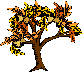        Lassington Oak                                  Highnam ~ Linton ~ Over ~ LassingtonTo:  Councillors:  M Welch, D Davies, Y Watkins, C Coats, V Tustin Smith, W Badham, K Emmerson,                                 A MathiesonYou are hereby invited to join a remotely held meeting of  Highnam Parish Councilto be held on Tuesday 9 June 2020 at 7.30 pm.       Richard Hicks       Clerk/RFO3 June 2020AGENDA Public Forum: a maximum of 15 minutes will be allowed for questions and comments from members of the  public..1.         To receive apologies and reasons for absence  2.         To elect Deputy Chair 3.         To approve Minutes of the Meeting held on 12 May 2020 4.         To Coopt Parish Councillor/s 5.         Members of the Council to declare any interest they may have in the business set out below 6.         To allow Dispensations Requested 7.         To receive County Councillor’s Report 8.         To receive District Councillor’s Report 9.         To receive Clerk’s Report and correspondence10.1      Finance – to approve invoices for payment10.2      To discuss exceptional payment (£234) to One Man Went to Mow10.3      To approve AGAR Part 2 11.        To receive update on  Highnam Parish Plan Refresh12.        To receive and comment on Planning Applications:13.        To discuss and decide on forward action on  NDP Review14.        To discuss waste bins and stiles15.        To discuss Communications16.        Bank Reconciliation17.        Residual ItemsNext Meeting :         14 July 2020 at 7.30pm 28 May 2020Admin CostsS/o              17£        418.8210 June 2020Mark StockOnline                4£        182.0010 June 2020John MalukasOnline                4 £        273.0010 June 2020R D Hicks (Locks for Play Park)Online                4£          13.93 1.    20/00418/FUL19 Poole Ground, GL2 8NASingle storey side and rear extension 2.    20/00271/FULLinton Court, Linton Farm,GL2 8DFErection of agricultural building on site of existing glasshouse ( to be demolished)Bank Reconciliation May 2020Bank Reconciliation May 2020Bank Reconciliation May 2020Bank Reconciliation May 2020Lloyds AccountLloyds AccountLloyds AccountLloyds AccountBank Balance at 1 May 2020£59,350.56Payments May 2020£1,155.82Outstanding Payments£0.00Receipts May 2020£150.29Restricted funds£12,146.34Available Balance  £46,201.25Bank Balance 31 May 2020£58,345.03Petty Cash on hand £2.56 Total Balance £58,347.59 Restricted Funds Project Reserves£4,496.07Council Reserves£7,555.21NDP Reserves£0.00Fun Day Proceeds£95.06£12,146.34